The Student Placement Agreement allows EveryMan and the student on placement to mutually agree to expectations and obligations for the duration of the placement.THE STUDENT AGREES TO:Attend the organisation on the days/hours outlined on page one of this agreementNotify the EveryMan supervisor when unable to attend these agreed days/times, via phone or email.Meal breaks will be taken at appropriate times, for no less than 30 minutes for an 8-hour day. Shorter breaks can be taken when required, within reason.Advise of any known medical factors including medication or treatment that may affect the student’s ability to carry out their work placement [attach relevant details]Comply with an appropriate dress code (smart casual) at all times.Sign and comply with EveryMan’s Code of Conduct.Be aware of and adhere to EveryMan’s Student Placement Policy and all other relevant organisational policies and procedures (as covered in Induction Training and outlined in Student Induction Plan.Additional obligations to be added in consultation with EveryMan supervisor and the student as necessary.Participate in supervision sessions with EveryMan supervisor as mutually agreedTHE EVERYMAN SUPERVISOR AGREES TO:Ensure WH&S conditions are met in workplaceProvide the resources to adequately support the student for the duration of the placementSupervise the student for the purposes of the placement, including appropriate information about policy and practiceAct in accordance with EveryMan workplace responsibilitiesCover student by the Public Liability Insurance held by EveryManRespect the student and provide honest and constructive feedback when necessaryVARIATION/CANCELLATIONThis agreement may be varied or amended by further agreement between the student on placement and the EveryMan supervisor and noted on a new Student Placement Agreement.The student should inform and discuss the changes as soon as possible with the academic liaison supervisor.The placement may be terminated by the student at any time by giving notice in writing.EveryMan may alter or cancel the placement. The academic liaison supervisor and/or student will be notified of the reasons for cancellation/alternation in writing.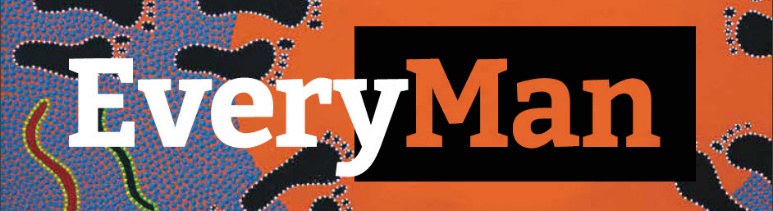 STUDENT PLACEMENT AGREEMENTPlacement DetailsPlacement DetailsStudent NameEveryMan SupervisorCourse NamePlacement LengthStart DateEnd DateHours of WorkEnvironmental/other requirementsAcademic/Training Institute DetailsAcademic/Training Institute DetailsAcademic/Training Institute DetailsInstitute NameSupervisorStudent nameSignatureDateSupervisor nameSignatureDate